Regional Healthcare Partnership 17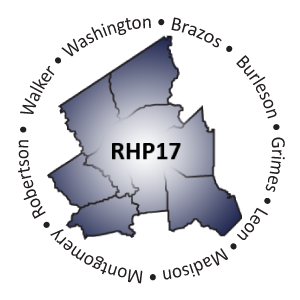 Wednesday, October 16, 2013 • 10 – 10:30 a.m. Texas A&M Health Science Center Campus Clinical Building 1, Executive Conference Room  8441 State Highway 47 • Bryan, Texas 77807AGENDAWelcome and IntroductionsReview Proposal & Scoring Process for New DY3 Projects Proposal Process Overview Scoring Process Overview Inclusion of un-scored Proposals Review & Discussion of Prioritized DY3 Project List  Overview of Priority List GuidelinesReview of RHP 17 Priority List Q&A / Discussion of RHP 17 Priority List Approval of RHP 17 Priority List Adjourn